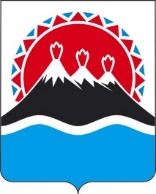 П О С Т А Н О В Л Е Н И ЕРЕГИОНАЛЬНОЙ СЛУЖБЫ ПО ТАРИФАМ И ЦЕНАМ КАМЧАТСКОГО КРАЯг. Петропавловск-КамчатскийВ соответствии с Федеральным законом от 27.07.2010 № 190-ФЗ
«О теплоснабжении», постановлениями Правительства Российской Федерации от 22.10.2012 № 1075 «О ценообразовании в сфере теплоснабжения», от 30.04.2014
№ 400 «О формировании индексов изменения размера платы граждан за коммунальные услуги в Российской Федерации», приказом ФСТ России от 13.06.2013 № 760-э «Об утверждении Методических указаний по расчету регулируемых цен (тарифов) в сфере теплоснабжения», постановлением Правительства Камчатского края от 19.12.2008 № 424-П «Об утверждении Положения о Региональной службе по тарифам и ценам Камчатского края», протоколом Правления Региональной службы по тарифам и ценам Камчатского края от 02.06.2021 № ХХПОСТАНОВЛЯЮ:1. Внести в приложения 4, 5 к постановлению Региональной службы по тарифам и ценам Камчатского края от 11.12.2018 № 325 «Об установлении тарифов в сфере теплоснабжения ФГКУ «Камчатский спасательный центр МЧС России» на территории п. Раздольный Раздольненского сельского поселения Елизовского муниципального района, на 2019-2021 годы» изменения, изложив их в редакции согласно приложениям 1, 2 к настоящему постановлению.2. Настоящее постановление вступает в силу через десять дней после дня его официального опубликования.Приложение 1к постановлению Региональной службыпо тарифам и ценам Камчатского края от 02.06.2021 № ХХХ«Приложение 4к постановлению Региональной службы по тарифам и ценам Камчатского краяот 11.12.2018 № 325Тарифы на теплоноситель, поставляемый ФГКУ «Камчатский спасательный центр МЧС России» потребителям п. Раздольный Раздольненского сельского поселения Елизовского муниципального района, на 2019-2021 годы* Выделяется в целях реализации пункта 6 статьи 168 Налогового кодекса Российской Федерации (часть вторая)».Приложение 2к постановлению Региональной службыпо тарифам и ценам Камчатского края от 02.06.2021 № ХХХ«Приложение 5к постановлению Региональной службы по тарифам и ценам Камчатского края от 11.12.2018 № 325Тарифы на горячую воду в открытой системе теплоснабжения
(горячего водоснабжение), поставляемую ФГКУ «Камчатский спасательный центр МЧС России» потребителям п. Раздольный Раздольненского сельского поселения Елизовского муниципального района, на 2019-2021 годПримечание: приказом Министерства жилищно-коммунального хозяйства и энергетики Камчатского края от 30.11.2015 № 595 "Об утверждении нормативов расхода тепловой энергии, используемой на подогрев холодной воды для предоставления коммунальной услуги по горячему водоснабжению в муниципальных образованиях, расположенных в границах Елизовского муниципального района Камчатского края" утвержден норматив расхода тепловой энергии, используемой на подогрев холодной воды для предоставления коммунальной услуги по горячему водоснабжению ФГКУ «Камчатский спасательный центр МЧС России» в Раздольненском сельском поселении Елизовского района Камчатского края. В соответствии с пунктом 42 Правил предоставления коммунальных услуг собственникам и пользователям помещений в многоквартирных домах и жилых домов, утвержденных Постановлением Правительства Российской Федерации от 06.05.2011 № 354, расчетная величина тарифа на горячую воду в открытой системе теплоснабжения (горячее водоснабжение) населению и исполнителям коммунальных услуг для населения с учетом вида благоустройства и с учетом НДС составляет:».[Дата регистрации]№[Номер документа]О внесении изменений в приложения 4, 5 в постановление Региональной службы по тарифам и ценам Камчатского края от 11.12.2018 № 325 «Об установлении тарифов в сфере теплоснабжения ФГКУ «Камчатский спасательный центр МЧС России» на территории п. Раздольный Раздольненского сельского поселения Елизовского муниципального района, на 2019-2021 годы»Врио руководителя[горизонтальный штамп подписи 1]В.А. Губинский№ п/пНаименование регулируемой организацииВид тарифаГод (период)Вид теплоносителяВид теплоносителя№ п/пНаименование регулируемой организацииВид тарифаГод (период)ВодаПар1.Экономически обоснованный тариф для прочих потребителей
(тарифы указываются без НДС)Экономически обоснованный тариф для прочих потребителей
(тарифы указываются без НДС)Экономически обоснованный тариф для прочих потребителей
(тарифы указываются без НДС)Экономически обоснованный тариф для прочих потребителей
(тарифы указываются без НДС)Экономически обоснованный тариф для прочих потребителей
(тарифы указываются без НДС)1.1ФГКУ «Камчатский спасательный центр МЧС России»одноставочный руб./куб.м01.01.2019 -30.06.201922,691.2ФГКУ «Камчатский спасательный центр МЧС России»одноставочный руб./куб.м01.07.2019 -  31.12.201923,671.3ФГКУ «Камчатский спасательный центр МЧС России»одноставочный руб./куб.м01.01.2020 -30.06.202023,671.4ФГКУ «Камчатский спасательный центр МЧС России»одноставочный руб./куб.м01.07.2020 -  31.12.202024,801.5ФГКУ «Камчатский спасательный центр МЧС России»одноставочный руб./куб.м01.01.2021 -11.06.202124,801.6ФГКУ «Камчатский спасательный центр МЧС России»одноставочный руб./куб.м12.06.2021 – 30.06.202135,421.7ФГКУ «Камчатский спасательный центр МЧС России»одноставочный руб./куб.м01.07.2021 -  31.12.202137,472.Экономически обоснованный тариф для населения (тарифы указываются с НДС)*Экономически обоснованный тариф для населения (тарифы указываются с НДС)*Экономически обоснованный тариф для населения (тарифы указываются с НДС)*Экономически обоснованный тариф для населения (тарифы указываются с НДС)*Экономически обоснованный тариф для населения (тарифы указываются с НДС)*2.1ФГКУ «Камчатский спасательный центр МЧС России»одноставочный руб./куб.м01.01.2019 -30.06.201927,232.2ФГКУ «Камчатский спасательный центр МЧС России»одноставочный руб./куб.м01.07.2019 -  31.12.201928,402.3ФГКУ «Камчатский спасательный центр МЧС России»одноставочный руб./куб.м01.01.2020 -30.06.202028,402.4ФГКУ «Камчатский спасательный центр МЧС России»одноставочный руб./куб.м01.07.2020 -  31.12.202029,762.5ФГКУ «Камчатский спасательный центр МЧС России»одноставочный руб./куб.м01.01.2021 -11.06.202129,762.6ФГКУ «Камчатский спасательный центр МЧС России»одноставочный руб./куб.м12.06.2021 – 30.06.202142,502.7ФГКУ «Камчатский спасательный центр МЧС России»одноставочный руб./куб.м01.07.2021 -  31.12.202144,963.Льготный (сниженный) тариф для населения и исполнителей коммунальных услуг
(тарифы указываются с учетом НДС)*Льготный (сниженный) тариф для населения и исполнителей коммунальных услуг
(тарифы указываются с учетом НДС)*Льготный (сниженный) тариф для населения и исполнителей коммунальных услуг
(тарифы указываются с учетом НДС)*Льготный (сниженный) тариф для населения и исполнителей коммунальных услуг
(тарифы указываются с учетом НДС)*Льготный (сниженный) тариф для населения и исполнителей коммунальных услуг
(тарифы указываются с учетом НДС)*3.1ФГКУ «Камчатский спасательный центр МЧС России»одноставочный руб./куб.м01.01.2019 -30.06.201927,233.2ФГКУ «Камчатский спасательный центр МЧС России»одноставочный руб./куб.м01.07.2019 -  31.12.201928,403.3ФГКУ «Камчатский спасательный центр МЧС России»одноставочный руб./куб.м01.01.2020 -30.06.202028,403.4ФГКУ «Камчатский спасательный центр МЧС России»одноставочный руб./куб.м01.07.2020 -  31.12.202029,763.5ФГКУ «Камчатский спасательный центр МЧС России»одноставочный руб./куб.м01.01.2021 -11.06.202129,763.6ФГКУ «Камчатский спасательный центр МЧС России»одноставочный руб./куб.м12.06.2021 – 30.06.202124,803.7ФГКУ «Камчатский спасательный центр МЧС России»одноставочный руб./куб.м01.07.2021 -  31.12.202124,80№ п/пНаименование регулируемой организацииНаименование регулируемой организацииГод (период)Год (период)Компонент на теплоноситель, руб./куб.мКомпонент на теплоноситель, руб./куб.мКомпонент на тепловую энергиюКомпонент на тепловую энергиюКомпонент на тепловую энергиюКомпонент на тепловую энергиюКомпонент на тепловую энергию№ п/пНаименование регулируемой организацииНаименование регулируемой организацииГод (период)Год (период)Компонент на теплоноситель, руб./куб.мКомпонент на теплоноситель, руб./куб.мОдноставочный тариф, руб./ГкалОдноставочный тариф, руб./ГкалДвухставочный тарифДвухставочный тарифДвухставочный тариф№ п/пНаименование регулируемой организацииНаименование регулируемой организацииГод (период)Год (период)Компонент на теплоноситель, руб./куб.мКомпонент на теплоноситель, руб./куб.мОдноставочный тариф, руб./ГкалОдноставочный тариф, руб./ГкалСтавка за мощность, тыс. руб./Гкал/час в мес.Ставка за мощность, тыс. руб./Гкал/час в мес.Ставка за тепловую энергию, руб./Гкал1.Экономически обоснованный тариф для прочих потребителей
(тарифы указываются без НДС)Экономически обоснованный тариф для прочих потребителей
(тарифы указываются без НДС)Экономически обоснованный тариф для прочих потребителей
(тарифы указываются без НДС)Экономически обоснованный тариф для прочих потребителей
(тарифы указываются без НДС)Экономически обоснованный тариф для прочих потребителей
(тарифы указываются без НДС)Экономически обоснованный тариф для прочих потребителей
(тарифы указываются без НДС)Экономически обоснованный тариф для прочих потребителей
(тарифы указываются без НДС)Экономически обоснованный тариф для прочих потребителей
(тарифы указываются без НДС)Экономически обоснованный тариф для прочих потребителей
(тарифы указываются без НДС)Экономически обоснованный тариф для прочих потребителей
(тарифы указываются без НДС)Экономически обоснованный тариф для прочих потребителей
(тарифы указываются без НДС)1.1ФГКУ «Камчатский спасательный центр МЧС России»ФГКУ «Камчатский спасательный центр МЧС России»01.01.2019 -30.06.201901.01.2019 -30.06.201922,6922,697 451,007 451,001.2ФГКУ «Камчатский спасательный центр МЧС России»ФГКУ «Камчатский спасательный центр МЧС России»01.07.2019 -  31.12.201901.07.2019 -  31.12.201923,6723,677 537,707 537,701.3ФГКУ «Камчатский спасательный центр МЧС России»ФГКУ «Камчатский спасательный центр МЧС России»01.01.2020 -30.06.202001.01.2020 -30.06.202023,6723,677 537,707 537,701.4ФГКУ «Камчатский спасательный центр МЧС России»ФГКУ «Камчатский спасательный центр МЧС России»01.07.2020 -  31.12.202001.07.2020 -  31.12.202024,8024,809 351,319 351,311.5ФГКУ «Камчатский спасательный центр МЧС России»ФГКУ «Камчатский спасательный центр МЧС России»01.01.2021 -11.06.202101.01.2021 -11.06.202124,8024,808 920,008 920,001.6ФГКУ «Камчатский спасательный центр МЧС России»ФГКУ «Камчатский спасательный центр МЧС России»12.06.2021 – 30.06.202112.06.2021 – 30.06.202135,4235,428 920,008 920,001.7ФГКУ «Камчатский спасательный центр МЧС России»ФГКУ «Камчатский спасательный центр МЧС России»01.07.2021 -  31.12.202101.07.2021 -  31.12.202137,4737,479 230,039 230,032.Экономически обоснованный тариф для населения (тарифы указываются с НДС)*Экономически обоснованный тариф для населения (тарифы указываются с НДС)*Экономически обоснованный тариф для населения (тарифы указываются с НДС)*Экономически обоснованный тариф для населения (тарифы указываются с НДС)*Экономически обоснованный тариф для населения (тарифы указываются с НДС)*Экономически обоснованный тариф для населения (тарифы указываются с НДС)*Экономически обоснованный тариф для населения (тарифы указываются с НДС)*Экономически обоснованный тариф для населения (тарифы указываются с НДС)*Экономически обоснованный тариф для населения (тарифы указываются с НДС)*Экономически обоснованный тариф для населения (тарифы указываются с НДС)*Экономически обоснованный тариф для населения (тарифы указываются с НДС)*2.1ФГКУ «Камчатский спасательный центр МЧС России»ФГКУ «Камчатский спасательный центр МЧС России»01.01.2019 -30.06.201901.01.2019 -30.06.201927,2327,238 941,208 941,202.2ФГКУ «Камчатский спасательный центр МЧС России»ФГКУ «Камчатский спасательный центр МЧС России»01.07.2019 -  31.12.201901.07.2019 -  31.12.201928,4028,409 045,249 045,242.3ФГКУ «Камчатский спасательный центр МЧС России»ФГКУ «Камчатский спасательный центр МЧС России»01.01.2020 -30.06.202001.01.2020 -30.06.202028,4028,409 045,249 045,242.4ФГКУ «Камчатский спасательный центр МЧС России»ФГКУ «Камчатский спасательный центр МЧС России»01.07.2020 -  31.12.202001.07.2020 -  31.12.202029,7629,7611 221,5711 221,572.5ФГКУ «Камчатский спасательный центр МЧС России»ФГКУ «Камчатский спасательный центр МЧС России»01.01.2021 -11.06.202101.01.2021 -11.06.202129,7629,7610 704,0010 704,002.6ФГКУ «Камчатский спасательный центр МЧС России»ФГКУ «Камчатский спасательный центр МЧС России»12.06.2021 – 30.06.202112.06.2021 – 30.06.202142,5042,5010 704,0010 704,002.7ФГКУ «Камчатский спасательный центр МЧС России»ФГКУ «Камчатский спасательный центр МЧС России»01.07.2021 - 31.12.202101.07.2021 - 31.12.202144,9644,9611 076,0411 076,043.Льготный (сниженный) тариф для населения и исполнителей коммунальных услуг
(тарифы указываются с учетом НДС)*Льготный (сниженный) тариф для населения и исполнителей коммунальных услуг
(тарифы указываются с учетом НДС)*Льготный (сниженный) тариф для населения и исполнителей коммунальных услуг
(тарифы указываются с учетом НДС)*Льготный (сниженный) тариф для населения и исполнителей коммунальных услуг
(тарифы указываются с учетом НДС)*Льготный (сниженный) тариф для населения и исполнителей коммунальных услуг
(тарифы указываются с учетом НДС)*Льготный (сниженный) тариф для населения и исполнителей коммунальных услуг
(тарифы указываются с учетом НДС)*Льготный (сниженный) тариф для населения и исполнителей коммунальных услуг
(тарифы указываются с учетом НДС)*Льготный (сниженный) тариф для населения и исполнителей коммунальных услуг
(тарифы указываются с учетом НДС)*Льготный (сниженный) тариф для населения и исполнителей коммунальных услуг
(тарифы указываются с учетом НДС)*Льготный (сниженный) тариф для населения и исполнителей коммунальных услуг
(тарифы указываются с учетом НДС)*Льготный (сниженный) тариф для населения и исполнителей коммунальных услуг
(тарифы указываются с учетом НДС)*3.1ФГКУ «Камчатский спасательный центр МЧС России»01.01.2019 -30.06.201901.01.2019 -30.06.201927,2327,234 241,734 241,733.2ФГКУ «Камчатский спасательный центр МЧС России»01.07.2019 -  31.12.201901.07.2019 -  31.12.201928,4028,403 900,003 900,003.3ФГКУ «Камчатский спасательный центр МЧС России»01.01.2020 -30.06.202001.01.2020 -30.06.202028,4028,403 900,003 900,003.4ФГКУ «Камчатский спасательный центр МЧС России»01.07.2020 -  31.12.202001.07.2020 -  31.12.202029,7629,763 875,543 875,543.5ФГКУ «Камчатский спасательный центр МЧС России»01.01.2021 -11.06.202101.01.2021 -11.06.202129,7629,763 875,543 875,543.6ФГКУ «Камчатский спасательный центр МЧС России»12.06.2021 – 30.06.202112.06.2021 – 30.06.202124,8024,803 875,543 875,543.7ФГКУ «Камчатский спасательный центр МЧС России»01.07.2021 -  31.12.202101.07.2021 -  31.12.202124,8024,803 800,003 800,00Тип благоустройстваНорматив расхода тепловой энергии, Гкал на 1 куб.м.Расчетный тариф на горячую воду, руб./куб. метр01.01.2019 -30.06.201901.01.2019 -30.06.201901.01.2019 -30.06.2019с неизолированными стояками, с полотенцесушителями0,0556263,0701.07.2019 -31.12.201901.07.2019 -31.12.201901.07.2019 -31.12.2019с неизолированными стояками, с полотенцесушителями0,0556245,2401.01.2020 -30.06.202001.01.2020 -30.06.202001.01.2020 -30.06.2020с неизолированными стояками, с полотенцесушителями0,0556245,2401.07.2020 -31.12.202001.07.2020 -31.12.202001.07.2020 -31.12.2020с неизолированными стояками, с полотенцесушителями0,0556245,2401.01.2021 -11.06.202101.01.2021 -11.06.202101.01.2021 -11.06.2021с неизолированными стояками, с полотенцесушителями0,0556245,2412.06.2021 – 30.06.202112.06.2021 – 30.06.202112.06.2021 – 30.06.2021с неизолированными стояками, с полотенцесушителями0,0556240,2801.07.2021 -31.12.202101.07.2021 -31.12.202101.07.2021 -31.12.2021с неизолированными стояками, с полотенцесушителями0,0556236,08